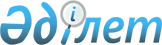 Об утверждении коэффициента зонирования, учитывающего месторасположение объекта налогообложения по городу ТемиртауПостановление акимата города Темиртау Карагандинской области от 9 сентября 2021 года № 68/1. Зарегистрировано в Министерстве юстиции Республики Казахстан 16 сентября 2021 года № 24388
      Примечание ИЗПИ!

      Настоящее постановление вводится в действие с 01.01.2022.
      В соответствии с пунктом 6 статьи 529 Кодекса Республики Казахстан "О налогах и других обязательных платежах в бюджет" (Налоговый кодекс), статьей 31 Закона Республики Казахстан "О местном государственном управлении и самоуправлении в Республике Казахстан", акимат города Темиртау ПОСТАНОВЛЯЕТ:
      1. Утвердить коэффициент зонирования, учитывающий месторасположение объекта налогообложения по городу Темиртау согласно приложению к настоящему постановлению.
      2. Государственному учреждению "Отдел государственных активов и закупок города Темиртау" в установленном законодательством порядке принять меры, вытекающие из настоящего постановления.
      3. Контроль за исполнением настоящего постановления возложить на курирующего заместителя акима города Темиртау.
      4. Настоящее постановление вводится в действие с 1 января 2022 года. Коэффициент зонирования, учитывающий месторасположение объекта налогообложения по городу Темиртау
					© 2012. РГП на ПХВ «Институт законодательства и правовой информации Республики Казахстан» Министерства юстиции Республики Казахстан
				
      Исполняющий обязанности акима города Темиртау

В. Цай
Приложение к постановлению
акимата города Темиртау
от 9 сентября 2021 года
№ 68/1
№ 
Месторасположение объекта налогообложения в населенном пункте
Коэффициент зонирования
1
2 квартал: улица Западная, дом 56, 58, 60, 62, 74, 77, 79, 82; улица Нагорная, дом 1, 10, 12, 16, 18, 20, 22, 46, 48, 52, 53, 59, 72; улица Привольная, дом 14, 16, 18, 20, 22, 24, 26, 27, 28, 50; улица Северная, дом 2, 4, 6, 30, 32, 34; улица Мартеновская, дом 30, 32, 34, 36, 38, 40, 41, 42, 43, 76, 84, 59, 80, 82; улица Прокатная, дом 50, 52, 55, 57; улица Энергетиков, дом 56; улица Восточная, дом 2, 4, 6, 12, 18, 20, 24, 26, 52, 56, 57, 58, 59, 60, 61, 62, 64; улица 3-я Горная, дом 9, 15, 19, 25, 37; улица Мостовая, дом 3, 7, 8, 14; улица Шевченко, дом 2, 4, 6, 8, 10, 12, 14, 16, 18, 20, 22, 24, 26, 28, 30, 32, 34, 36, 38; улица Щорса, дом 15, 28; улица Чапаева, дом 1, 3, 5, 7, 9, 18, 20, 22, 26, 28, 30, 32, 34, 36, 38, 40, 42, 44, 46; улица Бардина, дом 8, 12, 16, 18, 19.
1,9
2
3 квартал: улица Песчаная, дом 1, 3, 5, 7, 10, 12, 14, 16, 18, 20, 22; улица Зеленая, дом 1, 2, 19, 21, 23, 34, 36; улица Западная, дом 1, 3, 4, 25, 44, 46, 48, 50; улица Луговая, дом 66; улица Северная, дом 1, 3, 5, 11, 13, 15, 17, 19, 21, 23, 29, 31, 33, 35, 37, 39, 41, 43, 45, 47, 49, 51, 55, 57; улица Прокатная, дом 44, 47; улица Энергетиков, дом 49; улица Восточная, дом 1, 3, 5, 7, 9, 11, 13, 15, 17, 19, 21, 23, 25, 27, 29, 31; улица Жумабека Ташенова, дом 2, 4, 6, 8, 10, 12, 14, 16, 18, 20, 22, 24, 26, 28, 30, 32, 34, 36, 38, 40, 42, 44, 46, 48, 50, 52, 54, 56, 58, 60, 62, 64, 66, 68, 70, 72, 74, 76; улица Южная, дом 73, 74; улица Литейщиков, дом 8, 9; улица Верхняя, дом 1, 2.
1,9
3
4 квартал: улица Школьная, 9, 12, 26; улица Панфилова, дом 3, 4, 14, 16, 18; улица Колхозная, дом 6, 8, 10, 11, 12, 14, 22, 23, 26, 28, 29, 35; переулок Октябрьский, дом 13; переулок Почтовый, дом 13; переулок Красноармейский, дом 2; переулок Аптечный, дом 2; переулок Рабочий, дом 1, 7, 19; улица Набережная, дом 12; переулок Больничный, дом 17, 19; улица Нуринская, дом 9, 34, 39, 44, 46, 56; переулок Базарный, дом 1; переулок Пожарный, дом 2, 9, 10; 4А квартал, дом 4, 11, 12, 13; улица Еламана Байғазиева, дом 13; проспект Республики, дом 138.
1,9
4
5 квартал: улица Мусалимова, дом 2, 4, 7, 14, 16, 24, 32, 34, 66, 68, 72, 80, 96, 117, 119, 121, 123, 134, 138, 144, 146, 148, 149, 150, 151, 152, 154, 156, 160, 162; переулок Телеграфный, дом 43; улица Огородная, дом 8, 10, 14, 16, 18, 20, 22, 36, 38, 50, 52, 54, 56, 58, 60, 62, 64, 66, 68, 70, 72, 74, 76, 78, 82, 84, 86, 88, 92, 96, 98, 100, 102, 104, 106, 108, 110, 112, 118; улица Еламана Байғазиева, дом 16, 44, 46, 68; улица Школьная, дом 25, 27, 29, 30, 34, 36, 109, 112, 117, 119, 120, 124, 128, 130, 132, 134, 136, 142, 146, 148, 149, 150, 152, 154, 156, 158, 168; улица Панфилова, дом 20, 22, 24, 26, 28, 30, 32, 34, 36, 38, 40, 46, 48; переулок Строительный, дом 11; проспект Республики, дом 183, 185, 187.
1,9
5
6 квартал: улица Панфилова, дом 12, 13, 21, 23; улица Казахстанская, дом 1, 5, 11, 17, 19; улица Турмагамбетова, дом 3, 6; улица Маяковского, дом 4, 6; проспект Республики, дом 179; переулок 1-й Подгорный, дом 1, 2, 3, 4, 5, 6; 2-й Подгорный переулок, дом 5, 6; переулок Подгорный, дом 13, 15, 24, 26, 32, 33; улица Советская, дом 30, 34, 42, 44.
1,9
6
7 квартал: улица Мичурина, дом 103, 107, 109, 111; улица Олега Тищенко, дом 41, 43; 71 квартал, дом 1, 13, 14, 43; 70 квартал, дом 2, 3, 5, 6, 10, 12, 13, 14, 18, 21, 22; улица Чайковского, дом 2.
2,1
7
9 квартал: улица Блюхера, дом 1, 3, 11, 13; улица Олега Тищенко, дом 1, 3, 29, 36; проспект Республики, дом 4, 6, 8, 10, 12, 14, 16, 18; улица Қарағанды, дом 12, 14; улица Байсеитова, дом 1, 2; улица Мичурина, дом 23, 43.
2,1
8
10 квартал: улица Мичурина, дом 115, 117, 119, 121, 125, 127; 3А микрорайон, дом 1, 4, 5, 7, 10, 13, 16, 17, 19; проспект Металлургов, дом 2, 4, 6, 8, 10, 12; улица Абая, дом 68, 70, 72, 74, 76, 78, 80, 82, 84, 86, 88, 90, 92, 94, 100; улица Чокана Валиханова, дом 7, 8; Бульвар Независимости, дом 3, 5, 7, 9.
2,1
9
11 квартал: проспект Республики, дом 47, 49, 51, 53, 55, 57, 59, 61; проспект Металлургов, дом 3, 5, 7, 9, 13; улица Абая, дом 48, 50, 52, 54, 56, 58, 60, 62, 64, 66; проспект Бауыржана Момышұлы, дом 18, 20, 22, 26, 28, 32, 34, 48.
2,1
10
12 квартал: проспект Республики, дом 29, 31, 33, 35, 37, 39, 41, 43; проспект Бауыржана Момышұлы, дом 17, 19, 21, 23, 25, 27, 29; улица Чайковского, дом 20, 22, 24, 26; улица Абая, дом 28, 30, 32, 34, 36, 38, 40, 42.
2,1
11
13 квартал: улица Блюхера, дом 19, 21, 25, 27, 29, 31, 33, 37; улица Абая, дом 2, 4, 8, 10, 12, 14, 18, 22, 24; улица Сакена Сейфуллина, дом 35; проспект Республики, дом 5, 7, 9, 11, 17, 19, 21, 23, 25, 27; улица Қарағанды, дом 20, 22, 24, 26, 28, 30, 34, 36; улица Победы, дом 1.
2,1
12
14 квартал: Бульвар Незвисимости, дом 3, 5, 7, 9; улица Абая, дом 102, 104, 110, 112, 114, 116; улица Менделеева, дом 2, 7; 41, 43, 45, 47, 49, 51; улица Чернышевского, дом 1, 3, 5, 7, 9, 11, 13, 15, 17, 19, 21, 23, 25, 27, 29, 31, 33, 35, 37, 39, 41, 43, 45, 47, 49, 51, 53, 55, 57, 59, 61, 63, 65, 67, 69, 71, 75; проспект Республики, дом 91, 93, 95, 99, 101, 103, 111; улица Сарыарқа, дом 1, 3, 5, 7, 9.
2,1
13
15 квартал: улица Чернышевского, дом 14, 16, 18, 20, 22, 24, 26, 28, 30, 32, 34, 36, 38, 40, 42, 44, 46, 48, 50, 52, 54, 56, 58, 60, 62, 64, 66, 68, 70, 72, 74, 76, 78, 80, 82, 84, 86, 88, 90, 92, 94, 96; улица Абая, дом 122, 124, 126, 128, 130, 132, 134, 136, 138, 140, 142, 144, 146, 148, 150; улица Темиртауская, дом 4, 6, 8, 10, 12, 14, 16, 18, 20, 22, 24, 26, 28, 30, 32, 34, 36, 38, 40, 42, 44, 46, 48, 50, 52, 54, 56, 58, 60, 62, 64, 66, 68, 70, 72, 74, 76, 78, 80, 82, 96.
1,9
14
16 квартал: улица Абая, дом 83, 85, 87, 89; улица Менделеева, дом 3, 5; улица Ахмета Байтұрсынұлы, дом 10, 18, 20; проспект Мира, дом 110, 112, 114, 116, 118.
2,1
15
17 квартал: Бульвар Независимости, дом 11, 13, 15, 17, 19, 21, 23; проспект Мира, дом 88, 90, 92, 98, 100, 102, 106; улица Абая, дом 47, 49, 51; 4 микрорайон, дом 62, 63, 64, 65; проспект Металлургов, дом 16, 20, 22, 24, 26, 28, 30, 32, 34.
2,1
16
18 квартал: проспект Металлургов, дом 15, 17, 19, 23, 25, 27, 29; проспект Мира, дом 68, 70, 72, 74, 76, 78, 82, 84; проспект Бауыржана Момышұлы 56, 58, 60, 62, 64, 66; проспект Абая, дом 25, 35, 37, 39, 43, 45.
2,1
17
19 квартал: проспект Бауыржана Момышұлы, дом 35, 39, 41, 53, 57, 61; микрорайон Горка Дружбы, дом 8, 10, 11, 12, 29, 30, 31, 32, 37; улица Сакена Сейфуллина, дом 54; улица Крупской, дом 12, 13, 15, 17, 19, 21, 23, 25, 27, 29, 31, 37, 39, 41, 43, 51; улица Абая, дом 12, 13, 17.
2,1
18
20 квартал: улица Сакена Сейфуллина, дом 37, 39, 41, 43, 45, 49, 51, 57, 59, 61, 63, 65, 67, 69; улица Фурманова, дом 1, 27; улица Ушинского, дом 18; проспект Строителей, дом 32, 45, 46, 57; улица Қарағанды, дом 46; улица Абая, дом 5, 7, 9.
2,1
19
21 квартал: улица Абая, дом 158, 160, 170, 172, 174, 176, 178, 180, 182, 184, 186, 188, 190, 192, 194; улица Сарыарқа, дом 31, 33, 35, 37, 39, 41, 43, 45, 47, 49, 51, 53, 55, 57, 59, 61, 63, 65, 67, 69, 71; улица Темиртауская, дом 3, 4, 7, 9, 11, 13, 15, 17, 19, 21, 23, 25, 27, 29, 33, 35, 37, 39, 41, 43, 45, 47, 49, 51, 53, 55, 57, 59; улица Тулебаева, дом 40, 43.
1,9
20
22 квартал: улица Абая, дом 161, 163, 165, 167, 169, 171, 173, 177, 179, 181, 183, 185, 187, 189, 191, 193, 195, 197, 201, 203, 205, 207, 209; улица Химиков, дом 76; улица Сарыарқа, дом 73, 75, 77, 79, 81, 83, 85, 87, 89, 91, 93, 97, 99; 125 квартал, дом 29, 31, 32, 33; улица Озерная, дом 2, 4, 6, 8, 10, 12, 14, 16, 18, 24, 26, 28, 30, 32, 34, 36, 38, 40, 42; улица Ватутина, дом 46, 57, 121; проспект Мира, дом 212, 214, 216, 218, 220, 222, 224, 226, 228, 234, 236, 238, 240, 242, 244, 246, 248, 254, 256, 258, 264, 266, 268, 270, 274, 280, 282; улица Заслонова, дом 20; улица Азербаева, дом 37, 46; улица Луганского, дом 25, 26.
1,9
21
23 квартал: улица Озерная, дом 33, 39, 41, 43, 45, 47, 49, 51, 53, 55, 57, 59, 61, 63, 65, 67; проспект Мира, дом 122, 124, 126, 128, 130, 132, 136, 138, 140, 142, 144, 146, 148, 150, 152, 154, 156, 158, 160; улица Ватутина, дом 1, 3, 5, 7, 9, 11, 13, 15, 17, 19, 21, 23, 25, 27, 29, 31, 33, 35, 37, 39, 41, 43; улица Тельмана, дом 47, 53, 62, 80; улица Полетаева, дом 93, 116; улица Лебедева, дом 2, 4, 6; улица Абая, дом 33, 121, 123, 125, 127, 129, 131, 133, 135, 137, 139, 141, 143, 145, 147, 149, 151, 153, 155; переулок Пионерский, дом 2, 4, 6, 8, 10, 12, 14, 16, 18, 20, 22, 24, 26; улица Евгения Брусиловского, дом 76, 78, 80, 82, 84, 86, 88, 90.
2,1
22
24 квартал: 6 микрорайон, дом 1, 5, 6, 7, 11, 12, 13, 14, 17, 20, 21, 22, 24, 31, 33, 34, 40, 41, 43, 44, 45, 50, 51, 52, 53, 56, 59, 60, 61, 62.
2,1
23
25 квартал: 7 микрорайон, дом 1, 2, 3, 9, 10, 17, 18, 23, 24, 25, 30, 31, 32, 33, 34, 35, 41, 43, 47, 48, 56, 57, 58, 59, 60, 69.
2,1
24
26 квартал: проспект Бауыржана Момышұлы, дом 89; проспект Мира, дом 3, 5, 7, 9, 11, 13, 19, 21, 27, 29, 47, 53, 55, 57; улица Қарағанды, дом 76, 78, 80, 82, 84, 86, 88, 90, 92, 94, 96, 98, 100, 102, 104, 106, 108; улица Матросова, дом 47, 49, 51, 55, 57, 59, 61, 63, 67, 69, 71, 75, 77, 81, 87; 91А квартал, дом 69, 70, 71, 72, 73, 74, 75, 76, 77, 78, 79, 80, 81, 82; 9Б квартал, дом 51, 56, 57, 58, 60; улица Сергея Лазо, дом 37, 41.
2,1
25
27 квартал: улица Юных Космонавтов, дом 3, 5, 7, 11, 13, 15, 17, 19, 21, 23, 25, 29, 31, 33, 35, 37, 39, 41, 43, 45, 47, 49, 51; микрорайон село Отрадное, дом 1, 39, 51, 62, 91, 144, 145, 222, 223, 292, 294, 300, 341, 349, 419, 460, 461, 463, 530, 534, 547, 563, 570, 576, 583, 596, 597, 601, 605, 607, 608, 614, 615, 616, 617, 629, 630, 631, 640, 649, 650, 651, 652, 658, 662, 672, 679, 684, 686, 690, 691, 695, 697, 706, 708, 710, 711, 712, 713, 714, 715, 716, 718, 722, 724, 743, 744, 745, 749; улица Тулебаева, дом 93, 97, 142; 125А квартал, дом 1, 2, 26, 33, 44, 45, 56, 63, 64, 65, 66, 67; проспект Мира, дом 133, 135, 137, 141, 143, 145, 147, 149, 151, 153, 155, 157, 159, 161, 163, 165, 167, 169, 171, 173, 175, 177, 179, 181, 183, 185, 187, 189, 191, 195, 201, 209, 212, 215, 219, 427; улица Левитана, дом 9, 11; улица Василия Клочкова, дом 20.
2,1
26
28 квартал: 8 микрорайон, дом 11, 12, 13, 15, 16, 18, 19, 21, 22, 23, 25, 26, 27, 48, 49, 51, 63, 64, 65, 66, 67, 68, 69, 70, 71, 74, 79, 91, 92, 93, 95, 113, 114, 115, 116, 118, 119, 120, 132, 133, 134, 135, 136, 137, 138, 139, 140, 141, 142; 10 микрорайон, дом 16, 17, 20, 22, 24, 26, 28, 30, 32, 36; улица Юных Космонавтов, дом 5, 7, 9, 11, 13, 21, 29, 31, 33, 35; проспект Мира, дом 126, 127.
1,7
27
29 квартал: 9 микрорайон, дом 1, 2, 3, 5, 38, 39, 40, 41, 42, 82, 98, 99, 100, 101.
1,7
28
30 квартал: улица Амангельды, дом 1, 2, 3, 5, 7, 9, 11, 13, 15, 17, 21, 29, 33, 54; улица Джамбула, дом 1, 2, 4, 38, 52, 77; улица Лисовенко, дом 61, 80; улица Отделочников, дом 43, 62; улица Каменщиков, дом 16, 39; улица Кулибина, дом 15, 16, 18, 20, 37, 52, 53, переулок Марсовый, дом 2, 3; переулок Солнечный, дом 1; улица Олега Кошевого, дом 2, 4, 10, 12, 16, 20, 22; улица Штукатуров, дом 1, 21; улица Маляров, дом 13; 9А микрорайон, дом 1, 11, 19, 20, 21, 23, 25, 27, 33, 35, 45, 46, 47, 48, 49, 50, 53, 67, 69, 85, 87, 89; улица Қарағанды, дом 160, 162, 164.
1,9
29
103 квартал: улица Абая, дом 212; переулок Темиртауский, дом 1, 2, 3, 4, 5, 6, 7, 8, 9, 10, 11, 12, 13, 18, 19.
2,1
30
121 квартал: проспект Республики, дом 193, 195, 197, 199, 203, 205, 207, 209.
1,9
31
123 квартал: 11 микрорайон, дом 29, 31, 44, 50, 53, 128, 135, 195, 211, 240, 270, 276, 305; 10 микрорайон, дом 1, 2, 5, 7, 15, 51, 71, 75, 79, 86, 87, 93, 103, 125, 177, 179, 194, 195.
1,1
32
Дачи
1,1
33
Гаражи
1,1